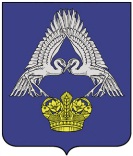 СЕЛЬСКАЯ ДУМА РАХИНСКОГО СЕЛЬСКОГО ПОСЕЛЕНИЯ СРЕДНЕАХТУБИНСКОГО МУНИЦИПАЛЬНОГО РАЙОНА ВОЛГОГРАДСКОЙ ОБЛАСТИРЕШЕНИЕ«21 ноября 2019г.»                         № 4/16О прекращении досрочно полномочий главы Рахинского сельского поселения Ускова Ф.В. ввиду вступления в отношении него в законную силу обвинительного приговора суда и о возложении временного исполнения обязанностей главы Рахинского сельского поселения.В соответствии с Федеральным законом от 06.10.2003 года №131-ФЗ «Об общих принципах организации местного самоуправления в Российской Федерации», руководствуясь Уставом Рахинского сельского поселения Среднеахтубинского муниципального района Волгоградской области,  сельская Дума Рахинского сельского поселения Среднеахтубинского муниципального района Волгоградской области, рассмотрев на внеочередном заседании заявление главы Рахинского сельского поселения Среднеахтубинского муниципального района Волгоградской области Ускова Ф.В. и представленные им документы,  решила:	1. Досрочно прекратить полномочия главы Рахинского сельского поселения Среднеахтубинского муниципального района Волгоградской области Ускова Федора Васильевича с 21 ноября 2019 года ввиду вступления в силу в отношении него обвинительного приговора суда, то есть - ввиду наступления события, установленного п.6 части 6 ст.36 Федеральным законом от 06.10.2003 N 131-ФЗ "Об общих принципах организации местного самоуправления в Российской Федерации" и ст.21 Устава Рахинского сельского поселения Среднеахтубинского муниципального района Волгоградской области и являющегося основанием для досрочного прекращения полномочий главы муниципального образования. Возложить временное исполнение обязанностей главы Рахинского сельского поселения на ведущего специалиста администрации Рахинского сельского поселения Анохину Неллю Сергеевну.        2. Настоящее решение вступает в силу с момента его подписания и подлежит официальному опубликованию в районной газете «Звезда» в течение пяти дней со дня его принятия (издания), а также официальному обнародованию в течении пяти дней с момента его подписания посредством размещения его в специальных установленных местах, в соответствии с правилом, установленным Уставом Рахинского сельского поселения Среднеахтубинского муниципального района Волгоградской области.Временно исполняющий обязанности главы Рахинского сельского поселения  ___________   ( _______________)                                                                                                                Подпись                                         ФИО